образование и работники учреждений культуры просматриваются в отдельной группе «Профи» в этих же возрастных подгруппах.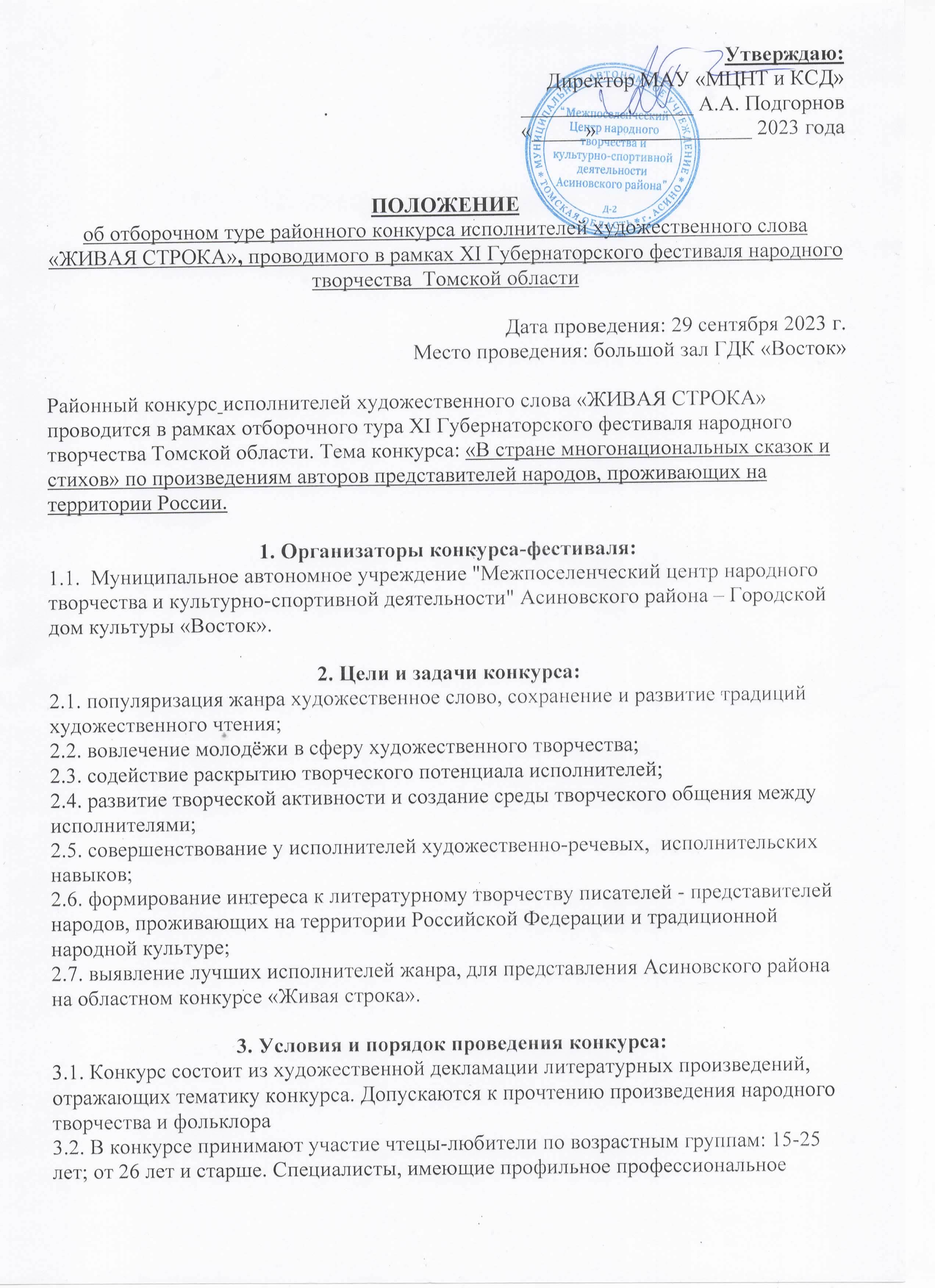 3.3. Номинации конкурса: - произведение прозы: литературные монологи, фрагменты из литературных произведений длительностью не более 5 минут;  - поэтическое произведение: стихи, поэмы, оды, баллады длительностью не более 5 минут; - литературная композиция длительностью не более 20 минут.3.4. Количество участников от одного коллектива, организации не ограничено.3.5. Для участников, проживающих в отдаленных и труднодоступных населенных пунктах Асиновского района, возможно участие в онлайн-формате. 4. Жюри конкурса-фестиваля:4.1. Выступление участников оценивается жюри из числа ведущих специалистов в области самодеятельного и профессионального искусства, по пятибалльной системе.4.2. Решение жюри является окончательным и обсуждению не подлежит.4.3. Жюри имеет право не допускать к участию в конкурсе номинантов, чьи выступления не соответствуют теме конкурса, нарушают временной регламент, не отвечают требованиям, настоящего Положения. 4.4. Победителям фестиваля, занявшим 1, 2, 3 места в каждой категории, в каждой возрастной группе присваивается звание «Лауреата» 1, 2, 3 степени с вручением диплома. Участникам фестиваля, не занявшим призовых мест, вручаются дипломы за участие.5. Критерии оценки:5.1. Конкурсные выступления оценивается по следующим критериям: - сценическая культура, - воплощение сценического образа, артистизм;- личностная позиция, отношение к материалу; - художественный уровень произведения; - режиссёрско-постановочная работа; - владение голосом, выразительностью речи, соблюдение орфоэпических норм русского литературного языка; - соответствие произведения возрасту участника; 5.2. Конкурсные работы оцениваются по 5-бальной системе. Заявки (по форме – Приложение № 1), согласия на обработку персональных данных несовершеннолетних участников, согласно приложению №2 на участие в конкурсе-фестивале принимаются до 19 сентября 2023 года по е-mail: surova.suvorova2015@yandex.ru. или на ват сап номер 8-952-150-5713Консультации по вопросам по тел. 8-952-150-5713 (Наталья Петровна Суворова).Приложение 1ЗАЯВКАДля участия в отборочном туре районного конкурса исполнителей художественного слова «Живая строка», проводимого в рамках XI Губернаторского фестиваля народного творчества Томской областиноминация: _______________________возрастная подгруппа___________________________Дата: __________________                                Подпись: ________________Приложение № 2 (заполняется законным представителем)С О Г Л А С И Ена обработку персональных данных ребенка/детейМы, нижеподписавшийся:_______________________________________________________________________,ф.и.о. отца (матери) полностьюпаспорт серия _____ номер ______________, кем и когда выдан _______________________________________,проживающий по адресу: ________________________________________________________________________, в соответствии с требованиями статьи 9 Федерального закона от 27.07.06 «О персональных данных» N 152-ФЗ даем согласие на обработку персональных данных моего ребенка содержащихся в документах, представленных для участия в Конкурсе "Живая строка,": _____________________________________________________________________________________________ф.и.о. ребенка, полностьюПерсональные данные ребенка, в отношении которого дается данное согласие, включают:- фамилию, имя, отчество, год, месяц, дату рождения ребенка;- фамилию, имя отчество, год, месяц, дату рождения, адрес места жительства родителей.Мы согласны, что персональные данные нашего ребенка будут использоваться при комплектовании и проведении Конкурса и будут внесены в базу данных «Списки участников Конкурса», а также будут доступны представителям государственных органов власти в случае проведения проверок.Мы проинформирован(а), что под обработкой персональных данных понимаются действия (операции) с персональными данными, включая сбор, систематизацию, накопление, хранение, уточнение (обновление, изменение), использование, распространение (в том числе передачу), обезличивание, блокирование, уничтожение персональных данных путем смешанной обработки, включающей в себя неавтоматизированную обработку документов на бумажных носителях, автоматизированную обработку документов в информационных системах в рамках выполнения Федерального закона от 27 июля 2006 года № 152-ФЗ, конфиденциальность персональных данных соблюдается в рамках исполнения Операторами законодательства Российской Федерации.Настоящее согласие действует со дня подписания.ФИО участникаДата рожденияНазвание конкурсной работы, Ф.И.О. автораМесто учебы/коллектив (полное наименование)ФИО руководителя Технический райдерДатаПодпись Фамилия, инициалы